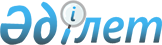 О некоторых вопросах республиканской собственностиПостановление Правительства Республики Казахстан от 2 июля 2015 года № 505      В соответствии с пунктом 1 статьи 114 Закона Республики Казахстан от 1 марта 2011 года «О государственном имуществе» Правительство Республики Казахстан ПОСТАНОВЛЯЕТ:



      1. Передать в установленном законодательством порядке из республиканской собственности с баланса Комитета связи, информатизации и информации Министерства по инвестициям и развитию Республики Казахстан в оплату акций акционерного общества «Агентство «Хабар» здание, расположенное по адресу: город Астана, район «Алматы», улица Ж. Тәшенова, дом № 22. 



      2. Комитету государственного имущества и приватизации Министерства финансов Республики Казахстан совместно с Министерством по инвестициям и развитию Республики Казахстан принять меры, вытекающие из настоящего постановления. 



      3. Настоящее постановление вводится в действие со дня его подписания.       Премьер-Министр

      Республики Казахстан                       К. Масимов
					© 2012. РГП на ПХВ «Институт законодательства и правовой информации Республики Казахстан» Министерства юстиции Республики Казахстан
				